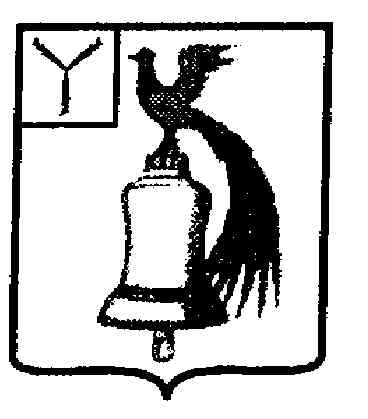 АДМИНИСТРАЦИЯТАТИЩЕВСКОГО МУНИЦИПАЛЬНОГО РАЙОНАСАРАТОВСКОЙ ОБЛАСТИП О С Т А Н О В Л Е Н И Е17.09.2018											       № 1102р.п.ТатищевоВ соответствии с Федеральным законом от 06.10.2003 № 131-ФЗ «Об общих принципах организации местного самоуправления в Российской Федерации», Федеральным законом Российской Федерации от 29.12.2012 № 273-ФЗ «Об образовании в Российской Федерации», приказом Министерства образования и науки Российской Федерации от 18.11.2013 № 1252 «Об утверждении Порядка проведения всероссийской олимпиады школьников», на основании Устава Татищевского муниципального района Саратовской области, в целях организованного проведения школьного этапа всероссийской олимпиады школьников на территории Татищевского муниципального района Саратовской области, п о с т а н о в л я ю:1. Управлению образования администрации Татищевского муниципального района Саратовской области обеспечить хранение олимпиадных заданий по каждому общеобразовательному предмету школьного этапа всероссийской олимпиады школьников на территории Татищевского муниципального района Саратовской области в 2018-2019 учебном году.2. Назначить ответственным за конфиденциальность олимпиадных заданий по каждому общеобразовательному предмету школьного этапа всероссийской олимпиады школьников на территории Татищевского муниципального района Саратовской области в 2018-2019 учебном году методиста по учебно-методической работе муниципального казенного учреждения «Ресурсный центр развития образования Татищевского муниципального района Саратовской области» Титину Л.Н.3. Контроль за исполнением настоящего постановления возложить на начальника управления образования администрации Татищевского муниципального района Саратовской области Исаеву Т.В.   Глава Татищевскогомуниципального района                                                                                 П.В.СурковОб обеспечении хранения и конфиденциальности олимпиадных заданий школьного этапа всероссийской олимпиады школьников на территории Татищевского муниципального района Саратовской области в 2018-2019 учебном году 